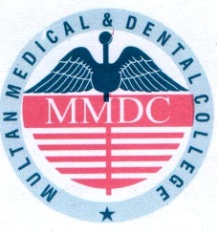 AUTHOR’S CERTIFICATION PROFORMA(All authors must sign. Please specify one author for correspondence)This is to certify that the submitted research work is an original manuscript. The subject matter of this paper has not been published, wholly or in part, neither it has been nor it will be submitted for publication elsewhere while it is under consideration of JMMDC. This manuscript has not been submitted to, nor is under review at, another journal. The authors agree to its peer review and necessary Editorial Changes in my manuscript as per the discretion of the Editors. The authors do not have any non-financial interest (such as personal or professional relationships, affiliations, knowledge, or beliefs) in the subject matter or materials discussed in this manuscript. The authors shall abide by the policy, rules, and regulations of JMMDC. Mention the contribution of each author to the manuscript according to the following ICMJE authorship criteria:Substantial contributions to the conception or design of the work; or the acquisition, analysis, or interpretation of data for the work; ANDDrafting the work or revising it critically for important intellectual content; ANDFinal approval of the version to be published; ANDAgreement to be accountable for all aspects of the work in ensuring that questions related to the accuracy or integrity of any part of the work are appropriately investigated and resolved.Corresponding Author: __________________________________________________________Email: ________________________________________________________________________Cell: _________________________________________________________________________Designation: ___________________________________________________________________Mailing Address: _______________________________________________________________Authors’ names and sequence will remain sameSignatures of Author(s):		(1) ______________	(2) ______________	(3) ______________				(4)_____________	(5) _____________	(6) _____________(7)______________	(8) ______________	Title of Research Work:Type of Work:Sr. #Authors NameDesignation &AffiliationRole of Author in the StudyCell No. Email Id